西安交通大学-法国 SKEMA 商学院创业与创新（人工智能与大数据管理）管理学硕士（杭苏班）招生简章项目背景西安交通大学——法国SKEMA 商学院创业与创新管理学硕士(MSc)大数据与人工智能管理，2020 年招生计划正式启动，国内外顶级师资强强联手，致力将卓越学术，完美应用于管理实践。本项目跨学科和国际化的特点鲜明，其旨在培养大数据及人工智能方向的创业、创新领域的未来精英与业界领袖。毕业生将具备深厚理论基础与扎实实践能力，洞察多元文化，并拥有突出的适应能力和企业家精神。西交大和 SKEMA 商学院一起，发挥双方学术研究的优势，组织企业深度参与教学设计运作，通过多校区联动，帮助学生提升未来发展的前景。本项目培养方案与课程体系建设由西安交通大学管理学院与 SKEMA 商学院共同开发并讲授。在总结凝练中国企业大数据与人工智能创新创业的范式基础上，结合国际创新创业理论，共同研发并开设 16 门课程。权威认证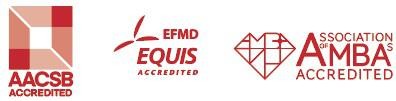 国际精英商学院协会 AACSB 认证、欧洲管理发展基金会 EQUIS 认证欧洲管理发展基金会 EQUIS 认证院校介绍西安交通大学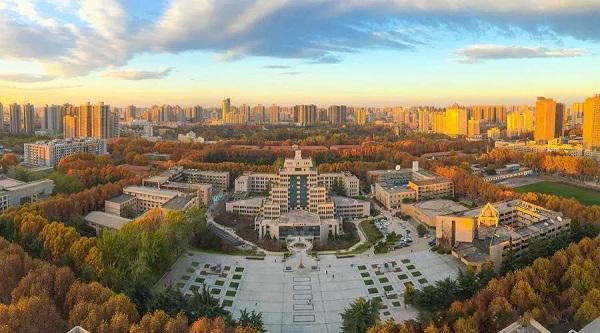 西安交通大学是国家教育部直属重点大学，是首批进入“211 工程”重点建设的 7 所高校之一，“985 工程”首批重点建设的 9 所高校之一，为我国最早兴办的高等学府之一。其前身是 1896 年创建于上海的南洋公学，1928 年改称交通大学，1956 年国务院交通大学内迁西安，定名为西安交通大学，并被列为全国重点大学。西安交通大学是“七五”、“八五”首批重点建设院校，是中国常青藤盟校(九校联盟，C9)重要成员。西安交通大学管理学院始建于 1928 年，是我国最早的管理学院之一。是国家第一批工商管理硕士(MBA)和高级管理人员工商管理硕士(EMBA)试点学 院。中国最具影响的管理科学研究与管理人才教育基地之一。西安交通大学管理学院在中国大学排行榜上，自 2001 年以来已连续多年位居“工商管理”和“管理科学与工程”两个一级学科排名第一。2011 年，学院正式获得 AACSB 国际认证。2016 年获得世界权威认证机构 QS Stars 商学院五星级认证。SKEMA 商学院介绍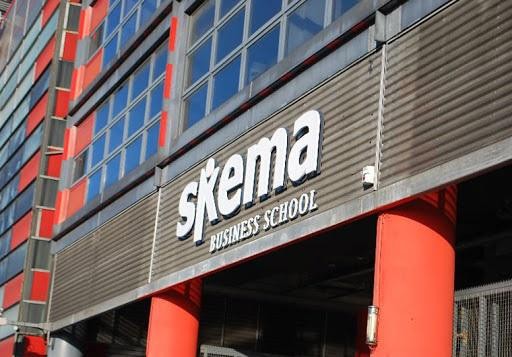 SKEMA 商学院是在法国政府和商会的大力支持下，由著名的法国里尔高等商学院(创建于 1892 年)和尼斯高等商学院(创建于 1963 年)于 2009 年成功合并而成，是法国最大的精英商学院之一。SKEMA 是法国 SAI 五校联考成员、法国高等精英商校联盟 CGE 成员。同时，学校是全球少于 1%同时获得 EQUIS、AACSB、AMBA 三大商科权威认证的顶级商学院之一。SKEMA 师资雄厚，设有国际本科 BBA、管理学硕士 MIM(精英商校项目)、国际硕士 MSc、专业硕士 MS、博士、高端培训等英语或法语授课项目。所有国际硕士、专业硕士和管理学硕士均获得法国精英商校联盟 CGE 认证。SKEMA 商学院学士学位(国际本科 BBA)和硕士学位(管理硕士，国际硕士，专业硕士),以及博士 PhD 学位均获法国国家和中国教育部认可。SKEMA 商学院国际硕士排名2019 年《金融时报》最佳管理学硕士排名位居全球第 12;金融硕士排名位居全球第 4。2019 年《泰晤士高等教育&华尔街日报》最佳管理学硕士排名全球第 17， 全法第 3;金融学硕士全球第 11，全法第 1。2020 年《QS 全球商科硕士排名》国际管理学硕士全球第 30，全法第 6。2019 年《经济学人》管理学硕士排名位居全球第 3。项目优势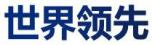 全球顶级商学院排名第 12 位的课程，两所合作院校均获得 AACSB 国际精英商学院认证，SKEMA 更是全球仅有 1% 的三认证商学院。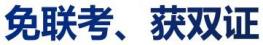 由学校组织自主招生，不需要参加研究生统一考试，获得中国教育部认可的学历学位认证，成为创业与创新(大数据与人工智能管理)管理学硕士。(证书参考模板见下方图)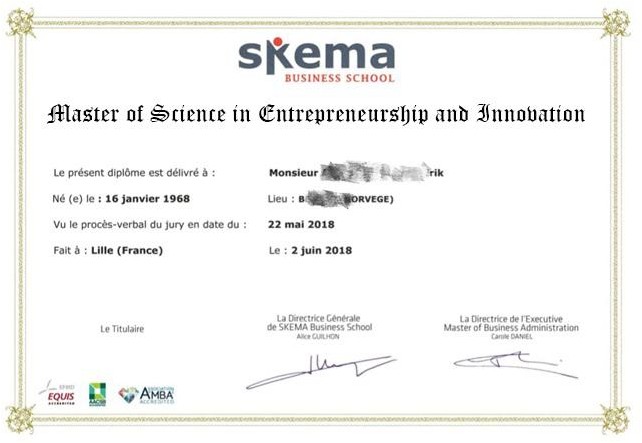 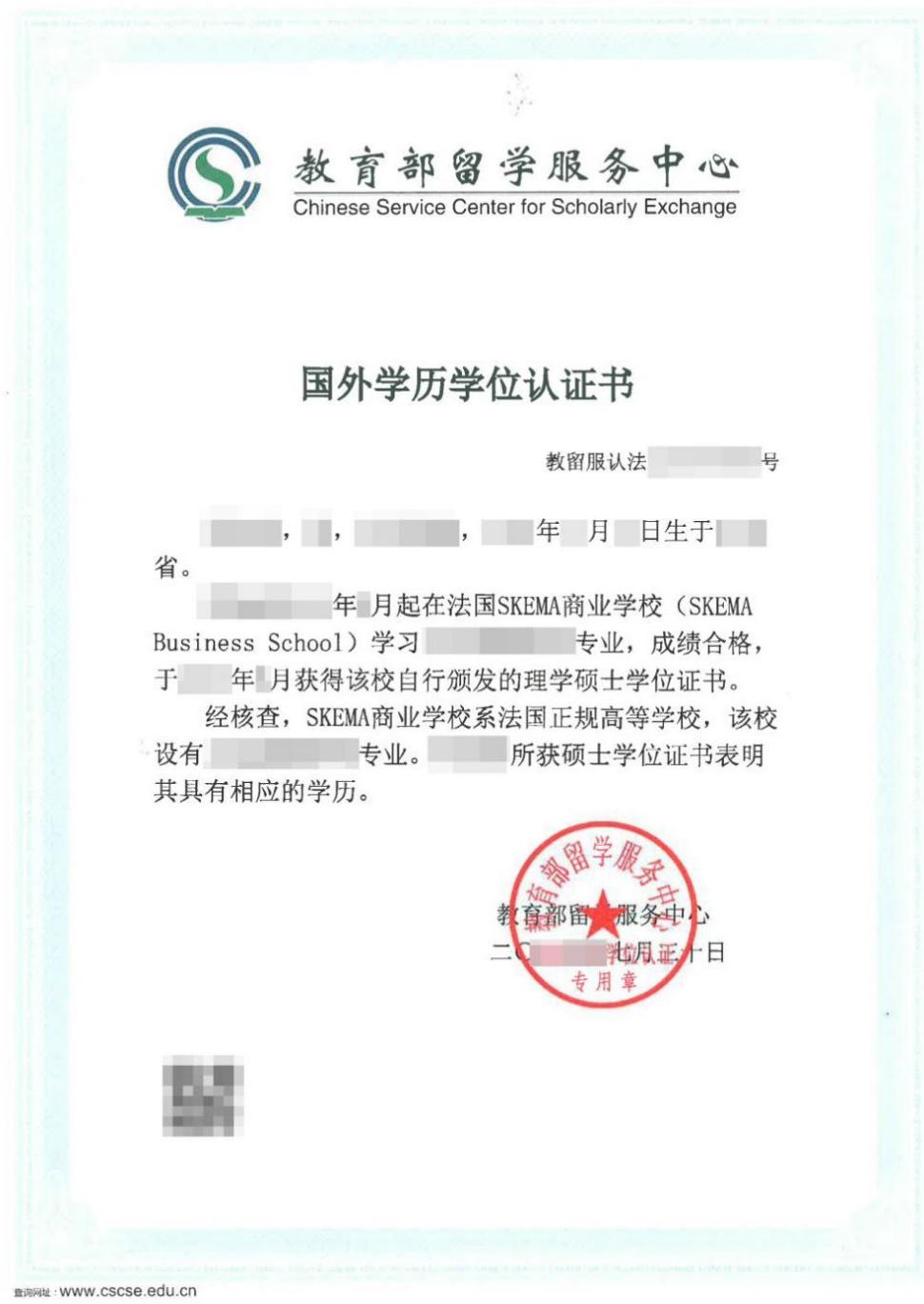 教育部备案MSc 为国家教育部批准的中外合作项目，学历学位由教育部留学服务中心认证，与海外留学具有同样身份。超强师资该项目的课程体系需要西安交通大学和法国 SKEMA 商学院共同研讨和授课。课程设置灵活学制学制两年，在职学习，周末上课，修满学分后可申请授予 SKEMA 商学院创业与创新管理学硕士学位，获中国教育部留学服务中心学历学位认证书(双证)。报名须知入学条件：申请人能否被录取取决于已有的教育水平、工作资历、团队精神和潜在的领导能力。为了保证该项目的高质量，所有的申请人都必须具备以下基本要求：大学本科或以上学历，工作 2 年以上;专科学历，工作 5 年以上(择优录取)大学英语四级或通过校方组织的英语面试(托福 ibt92 分以上、托业 830 分以上、雅思 6.5 分以上或同等成绩者优先考虑)*报考人员通过资格审核后参加由法方组织的面试，择优录取。教学安排学制：两年(在职学习)实际授课为 16 个月，商业计划书写作 4 个月，假期 4 个月(每年七月、八月)，教学方法采用课程学习、研讨和撰写商业计划。教学中心：苏州学费：23万学位申请：修满全部 15 门学位课程，成功获得 93 个学分且成功通过商业计划的答辩和评审，经法方学术委员会审定，授予中国教育部批准认证的 SKEMA 商学院创业与创新管理学硕士学位(Master of Science);获中国教育部留学服务中心学历学位认证书(双证)。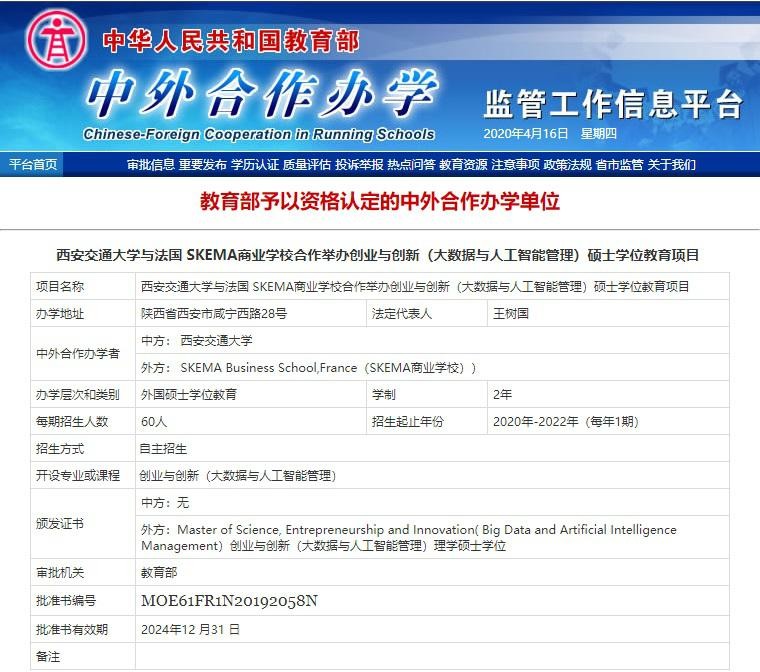 人工智能管理中国特色社会主义理论与实践创新与新产品开发创业技巧与领导力商业机会的识别与管理商业计划书数据价值与数字化业务商务大数据分析效果逻辑与战略营销新技术 新产业 新模式自然辩证法谈判技巧数字化创新管理项目管理新创企业与商业计划数字经济与战略